от 30 июня 2023 года										№ 676О создании Согласительной комиссии по согласованию местоположения границ земельных участков при выполнении комплексных кадастровых работ на территории городского округа город Шахунья Нижегородской области и утверждению регламента работы Согласительной комиссииВ соответствии со статьей 42.10 Федерального закона от 24.07.2007 № 221-ФЗ «О кадастровой деятельности», постановлением Правительства Нижегородской области от 29.07.2015 № 487 «Об утверждении Типового регламента работы согласительной комиссии по согласованию местоположения границ земельных участков при выполнении комплексных кадастровых работ», администрация городского округа город Шахунья Нижегородской области п о с т а н о в л я е т:1. Создать Согласительную комиссию по согласованию местоположения границ земельных участков при выполнении комплексных кадастровых работ (далее - Согласительная комиссия) на территории городского округа город Шахунья Нижегородской области (кадастровый квартал 52:03:0120032).Местонахождение Согласительной комиссии: Нижегородская область, городской округ город Шахунья, город Шахунья, пл. Советская, д.1.2. Утвердить прилагаемый состав Согласительной комиссии согласно настоящему постановлению.3. Утвердить прилагаемый регламент работы Согласительной комиссии согласно настоящему постановлению.4. Настоящее постановление вступает в силу со дня его подписания.5. Управлению делами администрации городского округа город Шахунья обеспечить опубликование настоящего постановления на официальном сайте администрации городского округа город Шахунья Нижегородской области в информационно-телекоммуникационной сети «Интернет».6. Контроль за исполнением настоящего постановления возложить на начальника Отдела муниципального имущества и земельных ресурсов городского округа город Шахунья Нижегородской области О. А. Елькина.Глава местного самоуправлениягородского округа город Шахунья							   О.А.ДахноСостав Согласительной комиссии Регламент работы Согласительной комиссии по согласованию местоположения границ земельных участков при выполнении комплексных кадастровых работ на территории городского округа город Шахунья Нижегородской области1. Настоящий регламент работы Согласительной комиссии по согласованию местоположения границ земельных участков при выполнении комплексных кадастровых работ на территории городского округа город Шахунья Нижегородской области (кадастровый квартал 52:03:0120032) (далее - Регламент) разработан в соответствии со статьей 42.10 Федерального закона от 24.07.2007 № 221-ФЗ «О кадастровой деятельности» и Постановлением Правительства Нижегородской области от 29.07.2015 № 487 «Об утверждении Типового регламента работы согласительной комиссии по согласованию местоположения границ земельных участков при выполнении комплексных кадастровых работ».2. Согласительная комиссия по согласованию местоположения границ земельных участков при выполнении комплексных кадастровых работ (далее - Согласительная комиссия) образуется в целях согласования местоположения границ земельных участков, в отношении которых выполняются комплексные кадастровые работы.3. Согласительная комиссия в своей деятельности руководствуется Конституцией Российской Федерации, федеральными конституционными законами, Федеральным законом от 24.07.2007 № 221-ФЗ «О кадастровой деятельности» (далее - Федеральный закон от 24.07.2007 № 221-ФЗ), иными федеральными законами, актами Президента Российской Федерации и Правительства Российской Федерации, иными нормативными правовыми актами Российской Федерации, Уставом и законами Нижегородской области, иными нормативными правовыми актами Нижегородской области, а также настоящим Регламентом.4. К полномочиям Согласительной комиссии относится:1) рассмотрение возражений относительно местоположения границ земельных участков лиц, обладающих смежными земельными участками (далее - заинтересованные лица) на праве:- собственности (за исключением случаев, если такие смежные земельные участки, находящиеся в государственной или муниципальной собственности, предоставлены гражданам в пожизненное наследуемое владение, постоянное (бессрочное) пользование либо юридическим лицам, не являющимся государственными или муниципальными учреждениями либо казенными предприятиями, в постоянное (бессрочное) пользование);- пожизненного наследуемого владения;- постоянного (бессрочного) пользования (за исключением случаев, если такие смежные земельные участки предоставлены государственным или муниципальным учреждениям, казенным предприятиям, органам государственной власти или органам местного самоуправления в постоянное (бессрочное) пользование); - аренды (если такие смежные земельные участки находятся в государственной или муниципальной собственности и соответствующий договор аренды заключен на срок более чем пять лет);2) подготовка заключения Согласительной комиссии о результатах рассмотрения возражений заинтересованных лиц относительно местоположения границ земельных участков, в том числе о нецелесообразности изменения проекта карты-плана территории в случае необоснованности таких возражений или о необходимости изменения исполнителем комплексных кадастровых работ карты-плана территории в соответствии с такими возражениями;3) оформление акта согласования местоположения границ при выполнении комплексных кадастровых работ;4) разъяснение заинтересованным лицам возможности разрешения земельного спора о местоположении границ земельных участков в судебном порядке.5. Согласительная комиссия состоит из председателя, заместителя председателя, секретаря и иных членов Комиссии. 6. Председателем Согласительной комиссии является глава местного самоуправления городского округа город Шахунья Нижегородской области.7. Председатель Согласительной комиссии:1) возглавляет Согласительную комиссию и руководит ее деятельностью;2) планирует деятельность Согласительной комиссии, утверждает повестку дня заседаний Согласительной комиссии;3) председательствует на заседаниях Согласительной комиссии;4) организует рассмотрение вопросов повестки дня заседания Согласительной комиссии;5) ставит на голосование предложения по рассматриваемым вопросам, организует голосование и подсчет голосов членов Согласительной комиссии, определяет результаты их голосования;6) подписывает запросы, обращения и другие документы, направляемые от имени Согласительной комиссии.8. Заместитель председателя Согласительной комиссии осуществляет отдельные полномочия по поручению председателя Согласительной комиссии, а также осуществляет полномочия председателя в его отсутствие.9. Секретарь Согласительной комиссии:1) организует подготовку материалов для рассмотрения на заседаниях Согласительной комиссии;2) формирует проект повестки дня заседания Согласительной комиссии;3) уведомляет членов Согласительной комиссии о времени и месте проведения, а также о повестке дня заседания Согласительной комиссии, по их просьбе знакомит с материалами, подготовленными к заседанию Согласительной комиссии;4) ведет протоколы заседаний Согласительной комиссии и осуществляет их хранение;5) готовит протоколы заседаний Согласительной комиссии, заключение Согласительной комиссии о результатах рассмотрения возражений относительно местоположения границ земельных участков, акт согласования местоположения границ при выполнении комплексных кадастровых работ;6) оформляет запросы, обращения и другие документы, направляемые от имени Согласительной комиссии;7) ведет делопроизводство Согласительной комиссии;8) организует направление заказчику комплексных кадастровых работ для утверждения оформленный исполнителем комплексных кадастровых работ проект карты-плана территории в окончательной редакции и необходимые для его утверждения материалы заседания Согласительной комиссии.10. В отсутствие секретаря комиссии его полномочия возлагаются председателем комиссии на иного члена комиссии.11. Члены Согласительной комиссии:1) вправе знакомиться с материалами, подготовленными к заседанию Согласительной комиссии;2) вправе выступать и вносить предложения по рассматриваемым вопросам, в том числе о внесении поправок в проекты заключений Согласительной комиссии или их доработке, о переносе рассмотрения вопроса на другое заседание Согласительной комиссии;3) участвуют в голосовании по всем рассматриваемым вопросам;4) обязаны соблюдать конфиденциальность информации в отношении информации ограниченного доступа, ставшей им известной в связи с участием в деятельности Согласительной комиссии.12. В целях согласования местоположения границ земельных участков, являющихся объектами комплексных кадастровых работ и расположенных в границах территории выполнения этих работ, Согласительная комиссия проводит заседание, на которое в установленном пунктом 13 настоящего Регламента порядке приглашаются заинтересованные лица и исполнитель комплексных кадастровых работ.13. Заседание Согласительной комиссии проводится не ранее чем через 15 рабочих дней со дня опубликования, размещения и направления заказчиком комплексных кадастровых работ в порядке, предусмотренном статьей 42.7 Федерального закона от 24.07.2007 № 221-ФЗ для опубликования, размещения и направления извещения о начале выполнения комплексных кадастровых работ, извещения о проведении заседания Согласительной комиссии, содержащего, в том числе, уведомление о завершении подготовки проекта карты-плана территории, в соответствии с примерной формой и содержанием извещения о проведении заседания Согласительной комиссии по вопросу согласования местоположения границ земельных участков, устанавливаемыми Министерством экономического развития Российской Федерации.14. Согласительная комиссия обеспечивает ознакомление любых лиц с проектом карты-плана территории путем:1) направления проекта карты-плана территории в форме электронного документа в соответствии с запросом заявителя;2) предоставления возможности ознакомления с проектом карты-плана территории в форме документа на бумажном носителе по месту нахождения Согласительной комиссии.15. На заседании Согласительной комиссии по вопросу согласования местоположения границ земельных участков представляется проект карты-плана территории, разъясняются результаты выполнения комплексных кадастровых работ, порядок согласования местоположения границ земельных участков и Регламент работы Согласительной комиссии.16. Возражения заинтересованного лица относительно местоположения границ земельного участка, указанного в пунктах 1 и 2 части 1 статьи 42.1 Федерального закона от 24.07.2007 № 221-ФЗ, могут быть представлены в письменной форме в Согласительную комиссию в период со дня опубликования извещения о проведении заседания согласительной комиссии по вопросу согласования местоположения границ земельных участков до дня проведения данного заседания, а также в течение 35 календарных дней со дня проведения первого заседания Согласительной комиссии.17. Решение Согласительной комиссии считается правомочным, если на ее заседании присутствуют не менее половины членов Согласительной комиссии.18. Решения Согласительной комиссии и ее заключения принимаются большинством голосов присутствующих на заседании членов Согласительной комиссии. При равенстве голосов членов Согласительной комиссии голос председателя Согласительной комиссии считается решающим.19. При согласовании местоположения границ или частей границ земельного участка в рамках выполнения комплексных кадастровых работ местоположение таких границ или их частей считается:1) согласованным, если возражения относительно местоположения границ или частей границ земельного участка не представлены заинтересованными лицами, а также в случае, если местоположение таких границ или частей границ установлено на основании вступившего в законную силу судебного акта, в том числе в связи с рассмотрением земельного спора о местоположении границ земельного участка;2) спорным, если возражения относительно местоположения границ или частей границ земельного участка представлены заинтересованными лицами, за исключением случаев, если земельный спор о местоположении границ земельного участка был разрешен в судебном порядке.20. По результатам работы Согласительной комиссии составляется протокол заседания согласительной комиссии, форма и содержание которого утверждаются Министерством экономического развития Российской Федерации, а также составляется заключение Согласительной комиссии о результатах рассмотрения возражений относительно местоположения границ земельных участков.21. Заключение Согласительной комиссии о результатах рассмотрения возражений заинтересованных лиц относительно местоположения границ земельных участков содержит:а) краткое содержание возражений заинтересованных лиц относительно местоположения границ земельных участков;б) рассмотренные материалы, представленные в Согласительную комиссию;в) выводы Согласительной комиссии по результатам рассмотрения возражений заинтересованных лиц относительно местоположения границ земельных участков, в том числе о нецелесообразности изменения проекта карты-плана территории в случае необоснованности таких возражений или о необходимости изменения исполнителем комплексных кадастровых работ карты-плана территории в соответствии с такими возражениями.22. Акты согласования местоположения границ при выполнении комплексных кадастровых работ и заключения Согласительной комиссии, указанные в подпунктах 2 и 3 пункта 4 настоящего Регламента, оформляются Согласительной комиссией в форме документов на бумажном носителе, которые хранятся органом, сформировавшим Согласительную комиссию.23. В течение 20 рабочих дней со дня истечения срока представления предусмотренных пунктом 17 настоящего Регламента возражений, Согласительная комиссия направляет заказчику комплексных кадастровых работ для утверждения оформленный исполнителем комплексных кадастровых работ проект карты-плана территории в окончательной редакции и необходимые для его утверждения материалы заседания Согласительной комиссии.______________________________________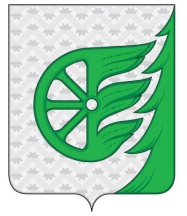 Администрация городского округа город ШахуньяНижегородской областиП О С Т А Н О В Л Е Н И ЕУТВЕРЖДЕНпостановлением администрациигородского округа город ШахуньяНижегородской областиот 30.06.2023 г. № 676Дахно Олег АлександровичГлава местного самоуправления городского округа город Шахунья Нижегородской области, председатель Согласительной комиссииГлава местного самоуправления городского округа город Шахунья Нижегородской области, председатель Согласительной комиссииГлава местного самоуправления городского округа город Шахунья Нижегородской области, председатель Согласительной комиссииСеров Александр ДмитриевичПервый заместитель главы администрации городского округа город Шахунья Нижегородской области, заместитель председателя Согласительной комиссииПервый заместитель главы администрации городского округа город Шахунья Нижегородской области, заместитель председателя Согласительной комиссииПервый заместитель главы администрации городского округа город Шахунья Нижегородской области, заместитель председателя Согласительной комиссииКожина Инга СергеевнаГлавный специалист отдела муниципального имущества и земельных ресурсов городского округа город Шахунья Нижегородской области, секретарь комиссииГлавный специалист отдела муниципального имущества и земельных ресурсов городского округа город Шахунья Нижегородской области, секретарь комиссииГлавный специалист отдела муниципального имущества и земельных ресурсов городского округа город Шахунья Нижегородской области, секретарь комиссииЕлькин Олег АнатольевичНачальник отдела муниципального имущества и земельных ресурсов городского округа город Шахунья Нижегородской областиНачальник отдела муниципального имущества и земельных ресурсов городского округа город Шахунья Нижегородской областиНачальник отдела муниципального имущества и земельных ресурсов городского округа город Шахунья Нижегородской областиСофронов Юрий АлексеевичСофронов Юрий АлексеевичЗаместитель главы администрации, начальник Управления по работе с территориями и благоустройству администрации городского округа город Шахунья Нижегородской областиЗаместитель главы администрации, начальник Управления по работе с территориями и благоустройству администрации городского округа город Шахунья Нижегородской областиЗаместитель главы администрации, начальник Управления по работе с территориями и благоустройству администрации городского округа город Шахунья Нижегородской областиГорева Наталья АлександровнаНачальник отдела архитектуры и капитального строительства администрации городского округа город Шахунья Нижегородской области Начальник отдела архитектуры и капитального строительства администрации городского округа город Шахунья Нижегородской области Начальник отдела архитектуры и капитального строительства администрации городского округа город Шахунья Нижегородской области Пипигина Татьяна ВладимировнаНачальник отдела мониторинга земельных участков ГБУ Нижегородской области Кадастровая оценка (по согласованию)Начальник отдела мониторинга земельных участков ГБУ Нижегородской области Кадастровая оценка (по согласованию)Начальник отдела мониторинга земельных участков ГБУ Нижегородской области Кадастровая оценка (по согласованию)Петрова Ольга ВладимировнаНачальник сектора обследования земельных участков отдела мониторинга земельных участков ГБУ Нижегородской области Кадастровая оценка (по согласованию)Начальник сектора обследования земельных участков отдела мониторинга земельных участков ГБУ Нижегородской области Кадастровая оценка (по согласованию)Начальник сектора обследования земельных участков отдела мониторинга земельных участков ГБУ Нижегородской области Кадастровая оценка (по согласованию)Танцев Михаил ВладимировичНачальник отдела методологии Ассоциации «Союз кадастровых инженеров» (по согласованию)Начальник отдела методологии Ассоциации «Союз кадастровых инженеров» (по согласованию)Начальник отдела методологии Ассоциации «Союз кадастровых инженеров» (по согласованию)Цепелева Ирина ГеоргиевнаНачальник межмуниципального Шахунского  отдела  Управления Федеральной  службы  государственной регистрации, кадастра  и  картографии  по Нижегородской  области (по согласованию)Начальник межмуниципального Шахунского  отдела  Управления Федеральной  службы  государственной регистрации, кадастра  и  картографии  по Нижегородской  области (по согласованию)Начальник межмуниципального Шахунского  отдела  Управления Федеральной  службы  государственной регистрации, кадастра  и  картографии  по Нижегородской  области (по согласованию)_____________________________________________________________________________________________________________________УТВЕРЖДЕНпостановлением администрациигородского округа город ШахуньяНижегородской областиот 30.06.2023 г. № 676